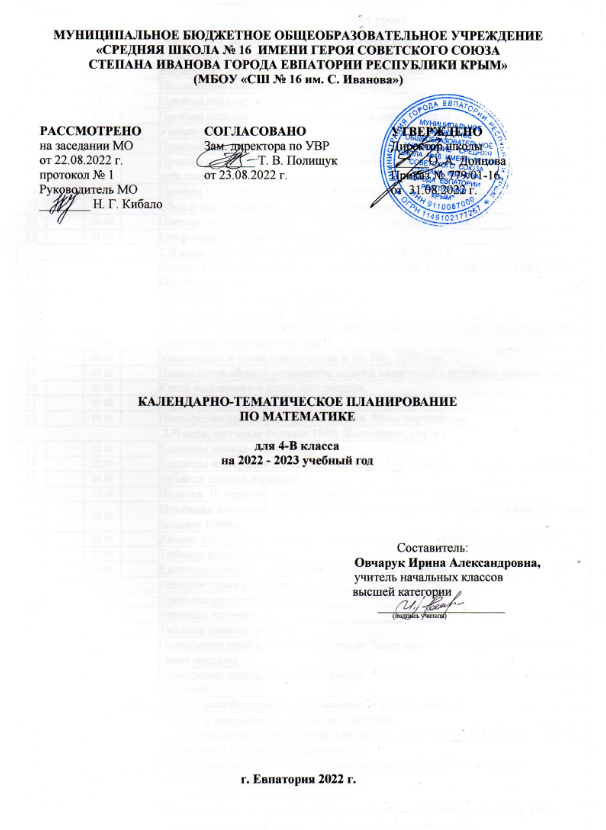 № п/п№ п/пДатаДатаТема урокапланфактпланфактТема урока1.Числа от 1 до 1000. Сложение и вычитание.  (12 ч.)1.Числа от 1 до 1000. Сложение и вычитание.  (12 ч.)1.Числа от 1 до 1000. Сложение и вычитание.  (12 ч.)1.Числа от 1 до 1000. Сложение и вычитание.  (12 ч.)1.Числа от 1 до 1000. Сложение и вычитание.  (12 ч.)102.09Нумерация. Счёт предметов. Разряды.205.09Выражение и его значение. Порядок выполнения действий.306.09Нахождение суммы нескольких слагаемых.407.09Приёмы письменного вычитания.509.09Приёмы письменного умножения трёхзначного числа на однозначное.612.09Умножение на 0 и 1.713.09Приёмы письменного деления  на однозначное число.  Уравнения.814.09Приёмы письменного деления  на однозначное число. Порядок выполнения действий.916.09Приёмы письменного деления  на однозначное число. Решение задач.1019.09Сбор и представления данных. Диаграммы.1120.09Повторение пройденного. «Что узнали. Чему научились».1221.09Стартовая контрольная работа.2.Числа,  которые больше 1000. Нумерация. (10 ч.)2.Числа,  которые больше 1000. Нумерация. (10 ч.)2.Числа,  которые больше 1000. Нумерация. (10 ч.)2.Числа,  которые больше 1000. Нумерация. (10 ч.)2.Числа,  которые больше 1000. Нумерация. (10 ч.)1323.09Анализ контрольной работы. Устная нумерация. Класс единиц и класс тысяч. Разряды и классы.1426.09Письменная нумерация. Чтение чисел.1527.09Письменная нумерация. Запись чисел.1628.09Натуральная последовательность трёхзначных чисел. Разрядные слагаемые.1730.09Сравнение многозначных чисел.1803.10Увеличение и уменьшение числа в 10, 100, 1000 раз.1904.10Нахождение общего количества единиц какого-либо разряда в данном числе.2005.10Класс миллионов и класс миллиардов.2107.10Страничка для любознательных.2210.10Повторение пройденного «Что узнали. Чему научились».3.Числа, которые больше 1000. Величины. (14 ч.)3.Числа, которые больше 1000. Величины. (14 ч.)3.Числа, которые больше 1000. Величины. (14 ч.)3.Числа, которые больше 1000. Величины. (14 ч.)3.Числа, которые больше 1000. Величины. (14 ч.)2311.10Единицы длины – километр.2412.10Единицы измерения площади: квадратный километр, квадратный миллиметр.2514.10Таблица единиц площади.2617.10Палетка. Измерение площади фигуры с помощью палетки.2718.10Итоговая контрольная работа №1 за I четверть по теме «Нумерация чисел больше 1000».2819.10Анализ контрольной работы. Единицы измерения массы: тонна, центнер.2921.10Таблица единиц массы.3024.10Единицы времени. Год. Время от 0 часов до 24 часов.3125.10Решение задач на время.3226.10Единицы времени. Секунда.3328.10Единицы времени. Год.3407.11Таблица единиц времени.3508.11Повторение пройденного «Что узнали. Чему научились». Работа с именованными числами.3609.11Повторение пройденного «Что узнали. Чему научились». Порядок выполнения действий.4.Числа,  которые больше 1000. Сложение и вычитание. (11 ч.)4.Числа,  которые больше 1000. Сложение и вычитание. (11 ч.)4.Числа,  которые больше 1000. Сложение и вычитание. (11 ч.)4.Числа,  которые больше 1000. Сложение и вычитание. (11 ч.)4.Числа,  которые больше 1000. Сложение и вычитание. (11 ч.)3711.11Устные и письменные приёмы вычислений.3814.11Приём письменного вычитания для случаев вида 8 000 – 548, 62 003 – 18 032.3915.11Нахождение неизвестного слагаемого.4016.11Нахождение неизвестного уменьшаемого, неизвестного вычитаемого.4118.11Нахождение нескольких долей целого.4221.11Решение задач. Деление с остатком.4322.11Математический диктант № 1 по теме «Числа, которые больше 1000. Сложение и вычитание». Сложение и вычитание величин.4423.11Решение задач на уменьшение и увеличение в несколько раз с вопросами в косвенной форме.4525.11Решение задач на уменьшение и увеличение в несколько раз с вопросами в косвенной форме. Закрепление.4628.11Повторение пройденного «Что узнали. Чему научились». Порядок действий в выражениях4729.11Проверочная работа № 1 по теме «Числа, которые больше 1000. Сложение и вычитание». 5.Числа,  которые больше 1000. Умножение и деление. (79 ч.)5.Числа,  которые больше 1000. Умножение и деление. (79 ч.)5.Числа,  которые больше 1000. Умножение и деление. (79 ч.)5.Числа,  которые больше 1000. Умножение и деление. (79 ч.)5.Числа,  которые больше 1000. Умножение и деление. (79 ч.)5.1. Умножение на однозначное число (5 ч.).5.1. Умножение на однозначное число (5 ч.).5.1. Умножение на однозначное число (5 ч.).5.1. Умножение на однозначное число (5 ч.).5.1. Умножение на однозначное число (5 ч.).4830.11Анализ проверочной работы. Умножение и его свойства. Умножение на 0 и 1.4902.12Письменные приёмы умножения многозначных чисел на однозначное число для случаев вида 4019 · 7, 50801 · 4.5005.12Умножение чисел, запись которых оканчивается нулями.5106.12Нахождение неизвестного множителя, неизвестного делимого, неизвестного делителя.5207.12Нахождение неизвестного множителя, неизвестного делимого, неизвестного делителя. Закрепление.5.2. Деление на однозначное число (14 ч.).5.2. Деление на однозначное число (14 ч.).5.2. Деление на однозначное число (14 ч.).5.2. Деление на однозначное число (14 ч.).5.2. Деление на однозначное число (14 ч.).5309.12Деление 0 и на 1.5412.12Приём письменного деления многозначного числа на однозначное.5513.12Приём письменного деления на однозначное число. Решение задач.5614.12Деления многозначного числа на однозначное, когда в записи частного есть нули.5716.12Решение задач на пропорциональное деление.5819.12Решение задач на пропорциональное деление. Решение уравнений.5920.12Итоговая контрольная работа №2 за II четверть по теме«Числа, которые больше 1000».6021.12Анализ контрольной работы. Деления многозначного числа на однозначное.6123.12Повторение пройденного «Что узнали. Чему научились».6226.12Обобщение и систематизация изученного материала по теме «Умножение и деление на однозначное число».6327.12Скорость. Единицы скорости. 6428.12Взаимосвязь между скоростью, временем и расстоянием.6530.12Нахождение времени движения по известным расстоянию и скорости. Закрепление изученного.6609.01Повторение изученного. Связь между величинами: скоростью, временем и расстоянием.5.3. Умножение чисел, оканчивающихся нулями (9 ч.).5.3. Умножение чисел, оканчивающихся нулями (9 ч.).5.3. Умножение чисел, оканчивающихся нулями (9 ч.).5.3. Умножение чисел, оканчивающихся нулями (9 ч.).5.3. Умножение чисел, оканчивающихся нулями (9 ч.).6710.01Умножение числа на произведение.6811.01Письменное умножение на числа, оканчивающиеся нулями. Задачи на движение.6913.01Письменное умножение на числа, оканчивающиеся нулями. 7016.01Письменное умножение двух чисел, оканчивающиеся нулями.7117.01Решение задач на встречное движение.7218.01Перестановка и группировка множителей.7320.01Повторение пройденного «Что узнали. Чему научились».7423.01Решение задач на движение.7524.01Проверочная работа № 2 по темам «Решение задач на движение. Умножение на числа, оканчивающиеся нулями». Деление на числа, оканчивающиеся нулями (13 ч.).Деление на числа, оканчивающиеся нулями (13 ч.).Деление на числа, оканчивающиеся нулями (13 ч.).Деление на числа, оканчивающиеся нулями (13 ч.).Деление на числа, оканчивающиеся нулями (13 ч.).7625.01Анализ проверочной работы. Деление числа на произведение.7727.01Деление числа на произведение.7830.01Деление числа на произведение. Порядок действий.7931.01Деление с остатком на 10, 100 и 1000. 8001.02Задачи на нахождение четвёртого пропорционального.8103.02Письменное деление на числа, оканчивающиеся нулями.8206.02Приём письменного деления на числа, оканчивающиеся нулями.8307.02Приём письменного деления на числа, оканчивающиеся нулями. Решение задач. 8408.02Приём письменного деления на числа, оканчивающиеся нулями. Решение уравнений. 8510.02Решение задач на противоположное движение.8613.02Решение задач. Закрепление приёмов деления. 8714.02Проверочная работа № 3 по теме «Деление на числа, оканчивающиеся нулями».8815.02Анализ проверочной работы. Повторение пройденного «Что узнали. Чему научились».Умножение на двузначное и трёхзначное число (13 ч.).Умножение на двузначное и трёхзначное число (13 ч.).Умножение на двузначное и трёхзначное число (13 ч.).Умножение на двузначное и трёхзначное число (13 ч.).Умножение на двузначное и трёхзначное число (13 ч.).8917.02Умножение числа на сумму.9020.02Приём устного умножения на двузначное число.9121.02Письменное умножение на двузначное число.9222.02Письменное умножение на двузначное число. Виды треугольников.9327.02Решение задач на нахождение неизвестных по двум разностям.9428.02Решение задач. Приём письменного умножения на трёхзначное число.9501.03Умножение на трёхзначные числа, в записи которых есть нули.9603.03Письменный приём умножения на трёхзначные числа в случаях, когда в записи первого множителя есть нули.9707.03Итоговая контрольная работа №3 за III четверть по теме «Умножение и деление».9810.03Анализ контрольной работы. Закрепление изученного материала.9913.03Умножение на двузначные и трёхзначные числа.10014.03Закрепление изученного материала.10115.03Повторение пройденного «Что узнали. Чему научились».Деление на двузначное число (13 ч.).Деление на двузначное число (13 ч.).Деление на двузначное число (13 ч.).Деление на двузначное число (13 ч.).Деление на двузначное число (13 ч.).10217.03Письменное деление на двузначное число.10327.03Письменное деление с остатком  на двузначное число.10428.03Приём письменного деления на двузначное число.10529.03Приём письменного деления на двузначное число. Решение уравнений.10631.03Приём письменного деления на двузначное число. Единицы времени.10703.04Приём письменного деления на двузначное число. Решение задач и выражений.10804.04Решение задач. Закрепление пройденного.10905.04Приём письменного деления на двузначное число.11007.04Приём письменного деления на двузначное число. Неравенства.11110.04Закрепление по теме «Письменное деление на двузначное число».11211.04Проверочная работа №4 по теме «Деление на двузначное число».11312.04Анализ проверочной работы. Повторение пройденного «Что узнали. Чему научились». Задачи-расчёты.11414.04Урок-игра «Кто обитает на необитаемом острове?»Деление на трёхзначное число (12 ч.).Деление на трёхзначное число (12 ч.).Деление на трёхзначное число (12 ч.).Деление на трёхзначное число (12 ч.).Деление на трёхзначное число (12 ч.).11518.04Приём письменного деления на трёхзначное число. Порядок действий.11619.04Приём письменного деления на трёхзначное число. Решение задач. Площадь прямоугольника.11724.04Приём письменного деления на трёхзначное число. 11825.04Математический диктант № 2 по теме «Деление на двузначное и трёхзначное число». Приём письменного деления на трёхзначное число. Буквенные выражения. 11926.04Проверка деления умножением. Закрепление. 12028.04Закрепление по теме «Письменное деление на трёхзначное число».12102.05Закрепление по теме «Письменное деление на трёхзначное число». Решение уравнений.12203.05Закрепление по теме «Письменное деление на трёхзначное число». Задачи на движение. 12305.05Повторение пройденного «Что узнали. Чему научились».12410.05Приём письменного деления на трёхзначное число. Порядок действий.12512.05Страничка для любознательных.12615.05Повторение пройденного «Что узнали. Чему научились».Итоговое повторение «Что узнали, чему научились в 4  классе». (10 ч.)Итоговое повторение «Что узнали, чему научились в 4  классе». (10 ч.)Итоговое повторение «Что узнали, чему научились в 4  классе». (10 ч.)Итоговое повторение «Что узнали, чему научились в 4  классе». (10 ч.)Итоговое повторение «Что узнали, чему научились в 4  классе». (10 ч.)12716.05Итоговая контрольная работа №4 за  год по теме «Числа от 1 до 1000. Величины. Умножение и деление».12817.05Анализ контрольной работы. Арифметические действия: сложение и вычитание.12919.05Арифметические действия: умножение и деление. Порядок выполнения действий.13022.05Величины. Геометрические фигуры. Доли. Масштаб и план.13123.05Итоговая комплексная контрольная работа.13224.05Решение задач на движение.13326.05Решение задач по теме «Цена», «Количество», «Стоимость».134 Повторение и закрепление изученного материала.13529.05Обобщение изученного материала за 4 класс. 136Урок-игра «Математический КВН». 